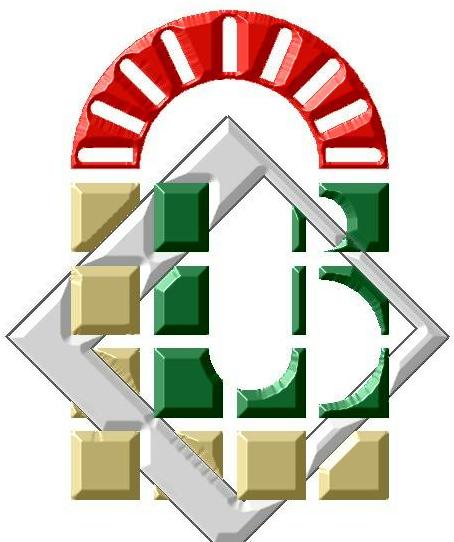 مناقشة أطروحة دكتوراه العلوم                                   ستناقش رسالة دكتوراه العلوم للطالب (ة):            الاسم :  بوبكر                            اللقب :بن عمران                                      قسم : العلوم الاجتماعية                               شعبة  :علم الاجتماع                         تخصص : علم اجتماع عمل و ادارة الافراد والموسومة بـ  : التنمية البشرية ودورها في تكوين رأس المال البشري بالمؤسسات الحكومية الجزائرية -دراسة ميدانية بالمركب الصوفي _أقمشة الشرق _بخنشلة-وذلك يوم: الأربعاء 10/03/2021 في الساعة: 10:00 صباحا بـــ : قاعة المناقشات بكلية العلوم الإنسانية والاجتماعية .أمام لجنة المناقشة المكونة من : الصفةالجامعةالرتبةالاسم واللقبالرقمرئيسابسكرةأستاذ مناصرية ميمونة 01مشرفاخنشلةأستاذ العايش عبد العزيز02مناقشابسكرةأستاذ عرعور مليكة  03مناقشامناقشامناقشا                سوق اهراسباتنةبسكرةأستاذ أستاذ أستاذ  محاضر(أ)بن دريدي فوزيعوفي مصطفىخينش دليلة040506